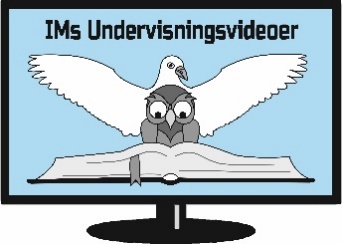 SAMTALEOPLÆGHovedlinjer i Johannes´ Åbenbaring 2Tag en runde, hvor I deler, hvad I hver især lagde mærke til ved beskrivelsen i kapitel 4 og 5 af Guds trone og dem, der er omkring den. Hvordan kan synet af alt dette styrke vores tro?Jesus som både løve og lam - hvad tænker og føler du omkring det?Hvilken betydning har vores tilbedelse - for Gud og for os selv?Hvad kan vi gøre for de mange kristne, der i dag må leve med muligheden for at blive martyrer?Hvordan får man sit tøj vasket hvidt i Lammets blod?